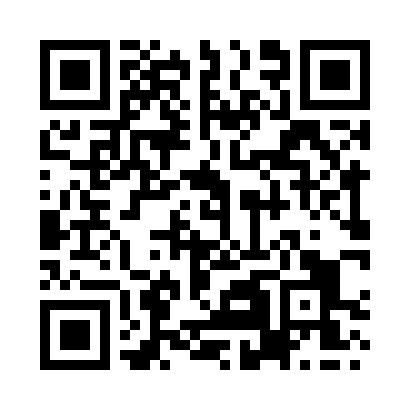 Prayer times for Kirby Sigston, North Yorkshire, UKMon 1 Jul 2024 - Wed 31 Jul 2024High Latitude Method: Angle Based RulePrayer Calculation Method: Islamic Society of North AmericaAsar Calculation Method: HanafiPrayer times provided by https://www.salahtimes.comDateDayFajrSunriseDhuhrAsrMaghribIsha1Mon2:534:361:096:529:4311:262Tue2:534:371:106:529:4211:263Wed2:544:381:106:529:4211:264Thu2:544:381:106:529:4111:255Fri2:554:391:106:529:4011:256Sat2:554:401:106:519:4011:257Sun2:564:411:106:519:3911:258Mon2:564:431:116:519:3811:249Tue2:574:441:116:509:3711:2410Wed2:584:451:116:509:3611:2311Thu2:584:461:116:499:3511:2312Fri2:594:471:116:499:3411:2313Sat3:004:491:116:489:3311:2214Sun3:004:501:116:489:3211:2215Mon3:014:511:116:479:3111:2116Tue3:024:531:126:479:3011:2017Wed3:034:541:126:469:2811:2018Thu3:034:561:126:459:2711:1919Fri3:044:571:126:459:2611:1920Sat3:054:591:126:449:2411:1821Sun3:065:001:126:439:2311:1722Mon3:075:021:126:429:2111:1623Tue3:075:031:126:429:2011:1624Wed3:085:051:126:419:1811:1525Thu3:095:061:126:409:1711:1426Fri3:105:081:126:399:1511:1327Sat3:115:101:126:389:1311:1228Sun3:115:111:126:379:1211:1229Mon3:125:131:126:369:1011:1130Tue3:135:151:126:359:0811:1031Wed3:145:161:126:349:0611:09